Об основных принципах карантина в домашних условиях19.03.2020 г.Как известно, коронавирусная инфекция передается воздушно-капельным, а также контактным путем. Для того чтобы COVID-19 не распространялся дальше, гражданам, у которых был контакт с больными или тем, кто вернулся из путешествия или был в командировке, необходимо сообщить о своем возвращении в штаб по борьбе с коронавирусной инфекцией вашего региона и соблюдать карантин у себя дома 14 дней. Если вы находились в странах неблагополучных по COVID-19 вместе с друзьями или семьей, можно соблюдать совместный двухнедельный карантин в одном помещении или квартире.Что это значит?- Не выходить из дома весь период карантина, даже для того что бы получить посылку, купить продукты или выбросить мусор;- по возможности находится в отдельной комнате;- пользоваться отдельной посудой, индивидуальными средствами гигиены, бельем и полотенцами;- приобретать продукты и необходимые товары домашнего обихода дистанционно онлайн или с помощью волонтеров;- исключить контакты с членами своей семьи или другими лицами;- использовать средства индивидуальной защиты и дезинфицирующие средства (маска, спиртовые салфетки).Почему именно 14 дней?Две недели карантина по продолжительности соответствуют инкубационному периоду коронавирусной инфекции – времени, когда болезнь может проявить первые симптомы.Что обязательно нужно делать во время карантина?- мыть руки водой с мылом или обрабатывать кожными антисептиками - перед приемом пищи, перед контактом со слизистыми оболочками глаз, рта, носа, после посещения туалета;- регулярно проветривать помещение и проводить влажную уборку с применением средств бытовой химии с моющим или моюще-дезинфицирующим эффектом.Что делать с мусором?Бытовой мусор нужно упаковать в двойные прочные мусорные пакеты, плотно закрыть и выставить за пределы квартиры. Утилизировать этот мусор можно попросить друзей, знакомых или волонтеров.Как поддерживать связь с друзьями и родными?Вы можете общаться со своими друзьями и родственниками с помощью видео и аудио связи, по интернету, главное не выходить из дома до тех пор, пока не закончится карантин.Что делать, если появились первые симптомы заболевания?Если вы заметили у себя первые симптомы COVID-19 необходимо сразу же сообщить об этом в поликлинику.Кто наблюдает за теми, кто находится на карантине? У них берут анализы на коронавирус?Для контроля за нахождением на карантине могут использоваться электронные и технические средства контроля.За всеми, кто находится на карантине, ведут медицинское наблюдение на дому и обязательно ежедневно измеряют температуру. На 10 сутки карантина, врачи производят отбор материала для исследования на COVID-19 (мазок из носа или ротоглотки).Как получить больничный на период карантина?Пока вы находитесь в режиме карантина дома, вам открывают лист нетрудоспособности на две недели. Чтобы получить больничный не нужно приходить в поликлинику, его можно оформить дистанционно на сайте Фонда социального страхования (ФСС).Что будет с теми, кто не соблюдал или нарушил карантин?При нарушении режима карантина, человек помещается в инфекционный стационар.Как понять, что карантин закончился?Карантин на дому завершается после 14 дней изоляции, если отсутствуют признаки заболевания, а также на основании отрицательного результата лабораторных исследований материала, взятого на 10 день карантина.О рекомендациях по профилактике новой коронавирусной инфекции для тех, кому 60 и более лет18.03.2020 г.Новая коронавирусная инфекция передается от больного человека к здоровому человеку через близкие контакты. Когда человек чихает или кашляет рядом с вами. Когда капельки слизи изо рта и носа больного попадают на поверхности, к которым вы прикасаетесь. Люди «серебряного возраста» старше 60 лет в группе особого риска. Именно у пожилых из-за нагрузки на иммунную систему возможны осложнения, в том числе такие опасные как вирусная пневмония. Эти осложнения могут привести к самым печальным исходам. Важно сохранить Ваше здоровье!· Постарайтесь реже посещать общественные места. По возможности реже пользуйтесь общественным транспортом, особенно в часы пик. Сократите посещение магазинов и торговых центров, МФЦ, банков.· Попросите своих близких или сотрудников социальной службы помочь с оплатой коммунальных услуг, приобретением продуктов или необходимых товаров дистанционно.· Если Ваши близкие вернулись из-за границы и у них появились признаки простуды – ограничьте с ними контакты и настоятельно требуйте их обращения за медицинской помощью. Ваш мудрый совет поможет сохранить здоровье Вас и Ваших родных!· Часто мойте руки с мылом, гигиена очень важна для Вашего здоровья. Мойте их после возвращения с улицы, из общественных мест, после контактов с упаковками из магазинов, перед приготовлением пищи. Не трогайте грязными руками лицо, рот, нос и глаза – так вирус может попасть в Ваш организм.· Запаситесь одноразовыми бумажными платочками. При кашле и чихании прикрывайте ими рот и нос и выбрасывайте салфетку сразу после использования.· Пользуйтесь влажными салфетками для дезинфекции. Протирайте ими сумки, телефоны, книги и другие предметы, которые были вместе с Вами в общественных местах и в транспорте.· Если Вы заболели или почувствовали себя нехорошо (не только в связи с простудными признаками, но и по другим проблемам со здоровьем, например, давлением) – не ходите в поликлинику, а вызывайте врача на дом.· Если Вы заболели простудой, а среди Ваших близких люди выезжали за рубеж в последние две недели, обязательно скажите об этом врачу. Он назначит анализ на новую коронавирусную инфекцию.Берегите себя и будьте здоровы!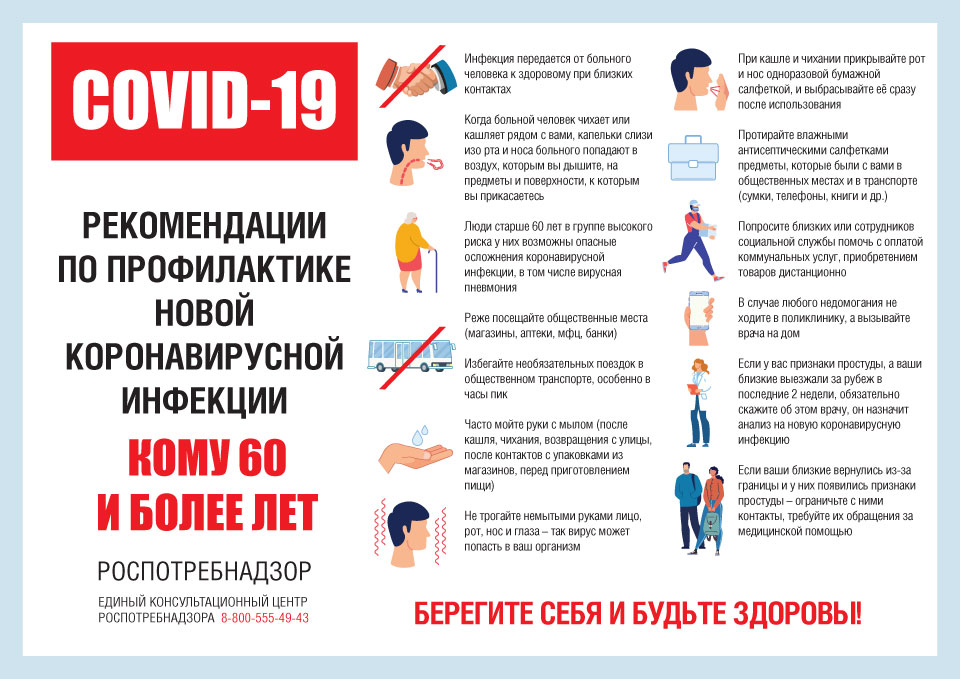 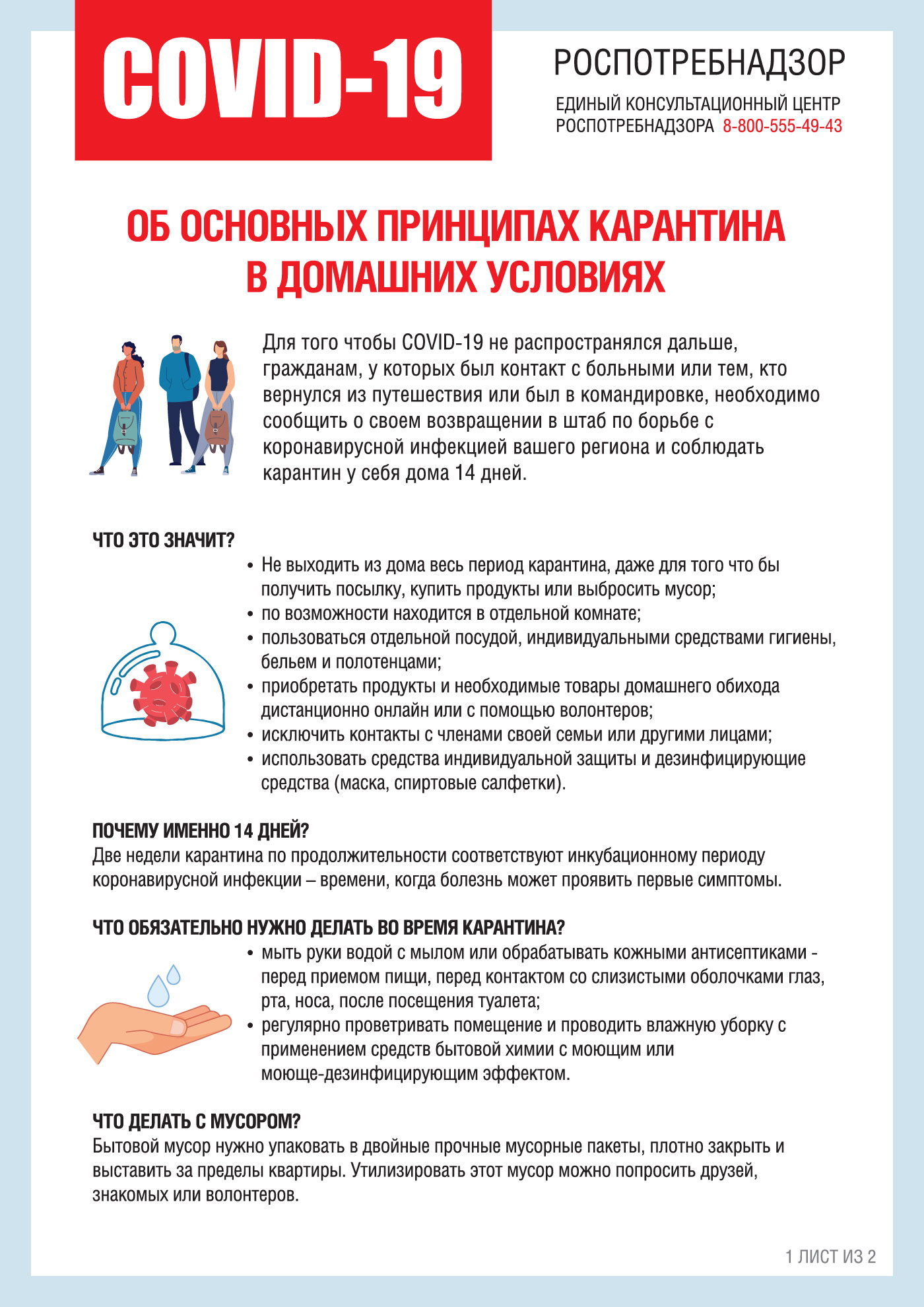 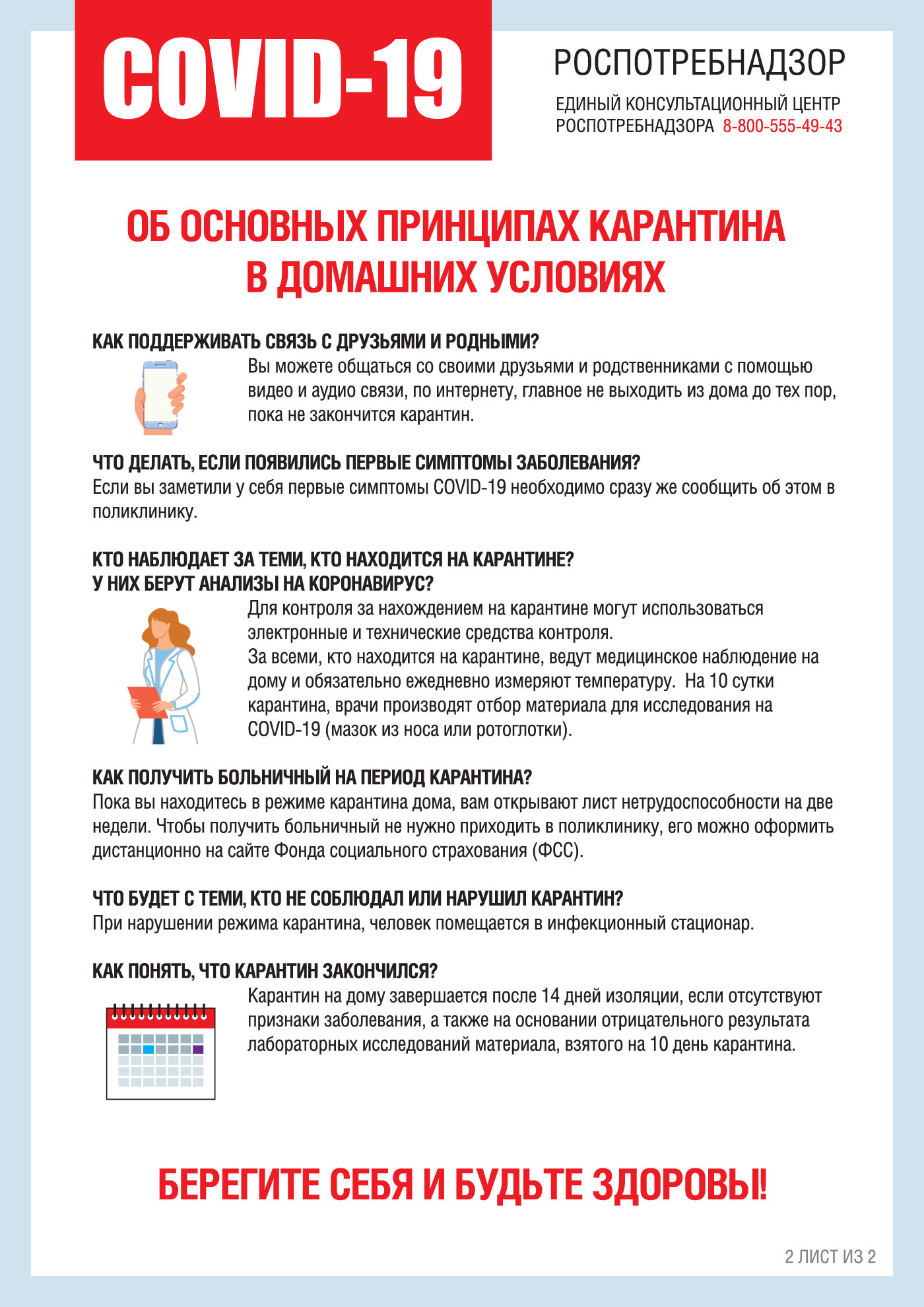 